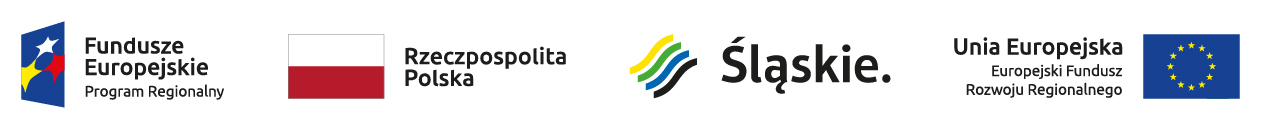 Załącznik nr 1 do SWZ FORMULARZ OFERTOWYA. DANE WYKONAWCY:Nazwa (firma) WykonawcyAdres (ulica i nr, miejscowość, kod pocztowy, województwo)NIP/REGON:Tel:E-mail:Adres do korespondencji (jeżeli inny niż adres siedziby):Forma składania oferty:Ofertę składam samodzielnie*Ofertę składam wspólnie* z: (wpisać nazwy i dane wszystkich Wykonawców)UWAGA! Jeśli oferta jest składana wspólnie, należy dołączyć pełnomocnictwo do reprezentacji podpisane przez wszystkich Wykonawców.B. OFEROWANY PRZEDMIOT ZAMÓWIENIA:Przystępując do postępowania o udzielenie zamówienia publicznego prowadzonego w trybie podstawowym zgodnie z ustawą z dnia 11 września 2019 r. Prawo zamówień publicznych p.n.: Zakup i dostawa sprzętu ICT – laptopów w ramach projektu Regionalnego Programu Operacyjnego Województwa Śląskiego na lata 2014-2020 pn. Wsparcie dla uczniów z Ukrainy – MIASTO RUDA ŚLĄSKAOferuję wykonanie dostawy, będącej przedmiotem zamówienia ZA CENĘ:Łączna wartość brutto: …………………………………….Okres udzielonej gwarancji: ………………………..Pojemność pamięci RAM: ……………….................4. Jednocześnie informuję, że:- przewiduję/ nie przewiduję* udział/u w realizacji zamówienia następujących podwykonawców (podać firmy oraz części zamówienia, dla których podwykonawcy będą realizować zamówienie):należy wypełnić, jeżeli Wykonawca przewiduje udział podwykonawcówC. OŚWIADCZENIA:Oświadczam, że zamówienie zostanie zrealizowane w terminach i na zasadach określonych w SWZ oraz we wzorze umowy.Oświadczam, że zapoznałem się ze Specyfikacją Warunków Zamówienia i nie wnoszę do niej zastrzeżeń oraz, że zdobyłem konieczne informacje do przygotowania oferty, a także podpiszę umowę zgodnie 
ze wzorem stanowiącym załącznik do niniejszej specyfikacji.Uważam się za związanym niniejszą ofertą na czas wskazany w Specyfikacji Warunków Zamówienia. Oświadczam, że wypełniłem obowiązki informacyjne przewidziane w art. 13 lub art. 14 RODO1) wobec osób fizycznych, od których dane osobowe bezpośrednio lub pośrednio pozyskałem w celu ubiegania się o udzielenie zamówienia publicznego w niniejszym postępowaniu.2)1) rozporządzenie Parlamentu Europejskiego i Rady (UE) 2016/679 z dnia 27 kwietnia 2016 r. w sprawie ochrony osób fizycznych w związku z przetwarzaniem danych osobowych i w sprawie swobodnego przepływu takich danych oraz uchylenia dyrektywy 95/46/WE (ogólne rozporządzenie o ochronie danych) (Dz. Urz. UE L 119 z 04.05.2016, str. 1). 2) W przypadku gdy Wykonawca nie przekazuje danych osobowych innych niż bezpośrednio jego dotyczących lub zachodzi wyłączenie stosowania obowiązku informacyjnego, stosownie do art. 13 ust. 4 lub art. 14 ust. 5 RODO treści oświadczenia wykonawca nie składa (w przypadku, gdy treść oświadczenia nie dotyczy Wykonawcy, oświadczenie należy przekreślić). UWAGA! Niniejszy dokument należy opatrzyć kwalifikowanym podpisem elektronicznym, podpisem zaufanym lub podpisem osobistym. Nanoszenie jakichkolwiek zmian w treści dokumentu po opatrzeniu ww. podpisem może skutkować naruszeniem integralności podpisu, a w konsekwencji skutkować odrzuceniem oferty!*niepotrzebne skreślić Lp.WYKONAWCAAdres, NIP/REGON, dane kontaktowe1.2.Lp.Nazwa sprzętuIlość sztukCena jednostkowa nettoWartość nettoStawka VAT 23%Wartość brutto1.Laptop wraz z oprogramowaniem, wyposażony w zainstalowany system operacyjny47Lp.Firma (nazwa) podwykonawcy 
(o ile jest znana)Część (zakres) zamówienia1.2.